Publicado en Madrid el 21/12/2020 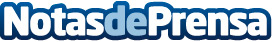 Fundación Mahou San Miguel colabora con FESBAL en Navidad para donar hasta 50.000 kilos de alimentosMediante la campaña "Dona tu follow" lanzada en sus redes sociales, por cada seguidor se donarán 5 kilos de alimentos a FESBAL para su programa "Operación kilo"Datos de contacto:Romasanta648183184Nota de prensa publicada en: https://www.notasdeprensa.es/fundacion-mahou-san-miguel-colabora-con-fesbal Categorias: Nacional Sociedad Solidaridad y cooperación Consumo Dispositivos móviles http://www.notasdeprensa.es